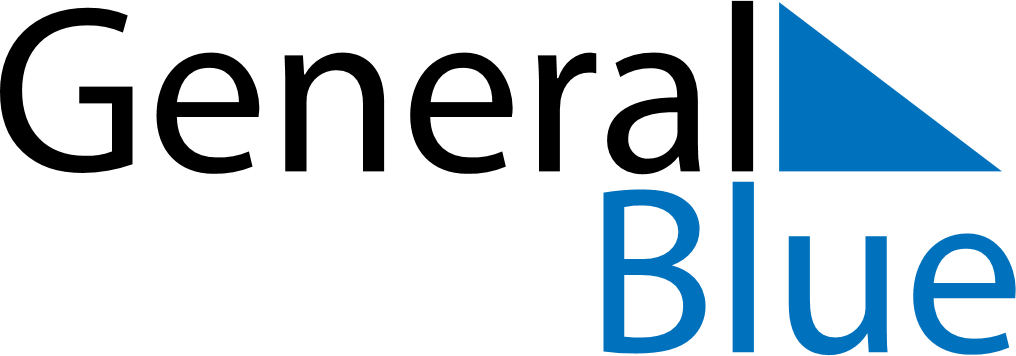 March 2024March 2024March 2024March 2024March 2024March 2024March 2024Rena, Innlandet, NorwayRena, Innlandet, NorwayRena, Innlandet, NorwayRena, Innlandet, NorwayRena, Innlandet, NorwayRena, Innlandet, NorwayRena, Innlandet, NorwaySundayMondayMondayTuesdayWednesdayThursdayFridaySaturday12Sunrise: 7:14 AMSunset: 5:38 PMDaylight: 10 hours and 24 minutes.Sunrise: 7:11 AMSunset: 5:41 PMDaylight: 10 hours and 29 minutes.34456789Sunrise: 7:08 AMSunset: 5:44 PMDaylight: 10 hours and 35 minutes.Sunrise: 7:05 AMSunset: 5:46 PMDaylight: 10 hours and 41 minutes.Sunrise: 7:05 AMSunset: 5:46 PMDaylight: 10 hours and 41 minutes.Sunrise: 7:02 AMSunset: 5:49 PMDaylight: 10 hours and 46 minutes.Sunrise: 6:59 AMSunset: 5:52 PMDaylight: 10 hours and 52 minutes.Sunrise: 6:56 AMSunset: 5:54 PMDaylight: 10 hours and 58 minutes.Sunrise: 6:53 AMSunset: 5:57 PMDaylight: 11 hours and 4 minutes.Sunrise: 6:50 AMSunset: 5:59 PMDaylight: 11 hours and 9 minutes.1011111213141516Sunrise: 6:46 AMSunset: 6:02 PMDaylight: 11 hours and 15 minutes.Sunrise: 6:43 AMSunset: 6:05 PMDaylight: 11 hours and 21 minutes.Sunrise: 6:43 AMSunset: 6:05 PMDaylight: 11 hours and 21 minutes.Sunrise: 6:40 AMSunset: 6:07 PMDaylight: 11 hours and 27 minutes.Sunrise: 6:37 AMSunset: 6:10 PMDaylight: 11 hours and 32 minutes.Sunrise: 6:34 AMSunset: 6:12 PMDaylight: 11 hours and 38 minutes.Sunrise: 6:31 AMSunset: 6:15 PMDaylight: 11 hours and 44 minutes.Sunrise: 6:28 AMSunset: 6:18 PMDaylight: 11 hours and 50 minutes.1718181920212223Sunrise: 6:24 AMSunset: 6:20 PMDaylight: 11 hours and 55 minutes.Sunrise: 6:21 AMSunset: 6:23 PMDaylight: 12 hours and 1 minute.Sunrise: 6:21 AMSunset: 6:23 PMDaylight: 12 hours and 1 minute.Sunrise: 6:18 AMSunset: 6:25 PMDaylight: 12 hours and 7 minutes.Sunrise: 6:15 AMSunset: 6:28 PMDaylight: 12 hours and 13 minutes.Sunrise: 6:12 AMSunset: 6:31 PMDaylight: 12 hours and 18 minutes.Sunrise: 6:09 AMSunset: 6:33 PMDaylight: 12 hours and 24 minutes.Sunrise: 6:05 AMSunset: 6:36 PMDaylight: 12 hours and 30 minutes.2425252627282930Sunrise: 6:02 AMSunset: 6:38 PMDaylight: 12 hours and 36 minutes.Sunrise: 5:59 AMSunset: 6:41 PMDaylight: 12 hours and 41 minutes.Sunrise: 5:59 AMSunset: 6:41 PMDaylight: 12 hours and 41 minutes.Sunrise: 5:56 AMSunset: 6:43 PMDaylight: 12 hours and 47 minutes.Sunrise: 5:53 AMSunset: 6:46 PMDaylight: 12 hours and 53 minutes.Sunrise: 5:50 AMSunset: 6:49 PMDaylight: 12 hours and 58 minutes.Sunrise: 5:46 AMSunset: 6:51 PMDaylight: 13 hours and 4 minutes.Sunrise: 5:43 AMSunset: 6:54 PMDaylight: 13 hours and 10 minutes.31Sunrise: 6:40 AMSunset: 7:56 PMDaylight: 13 hours and 16 minutes.